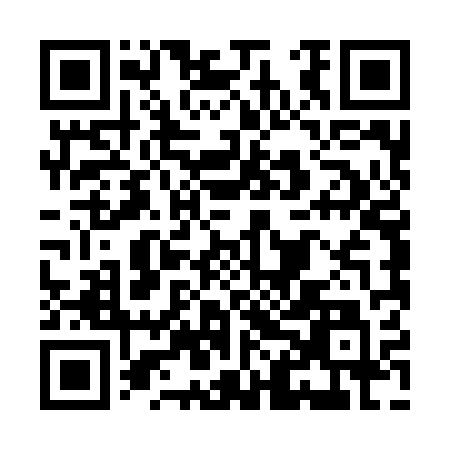 Prayer times for Beznakovejsa, SlovakiaWed 1 May 2024 - Fri 31 May 2024High Latitude Method: Angle Based RulePrayer Calculation Method: Muslim World LeagueAsar Calculation Method: HanafiPrayer times provided by https://www.salahtimes.comDateDayFajrSunriseDhuhrAsrMaghribIsha1Wed3:125:2512:435:478:0210:062Thu3:095:2412:435:488:0310:083Fri3:065:2212:435:498:0510:114Sat3:045:2012:435:508:0610:135Sun3:015:1912:435:518:0710:166Mon2:585:1712:435:528:0910:187Tue2:555:1612:435:528:1010:218Wed2:525:1412:425:538:1210:239Thu2:495:1212:425:548:1310:2610Fri2:465:1112:425:558:1410:2811Sat2:445:1012:425:568:1610:3112Sun2:415:0812:425:578:1710:3413Mon2:385:0712:425:578:1910:3614Tue2:355:0512:425:588:2010:3915Wed2:325:0412:425:598:2110:4216Thu2:295:0312:426:008:2310:4417Fri2:265:0212:426:018:2410:4718Sat2:265:0012:426:018:2510:5019Sun2:254:5912:426:028:2610:5220Mon2:254:5812:436:038:2810:5221Tue2:254:5712:436:048:2910:5322Wed2:244:5612:436:048:3010:5323Thu2:244:5512:436:058:3110:5424Fri2:234:5412:436:068:3310:5525Sat2:234:5312:436:068:3410:5526Sun2:234:5212:436:078:3510:5627Mon2:224:5112:436:088:3610:5628Tue2:224:5012:436:088:3710:5729Wed2:224:4912:436:098:3810:5730Thu2:224:4912:446:108:3910:5831Fri2:224:4812:446:108:4010:58